TUTORIAL PLANUnit:  HPE 2203: Physical Performance Laboratory 1		Topic:  TOUCH            Week:  1*** Use of grids and set up of markers for efficient transitions ***Warm Up Activity #1Warm Up Activity #2GRID SET UP FOR CLASS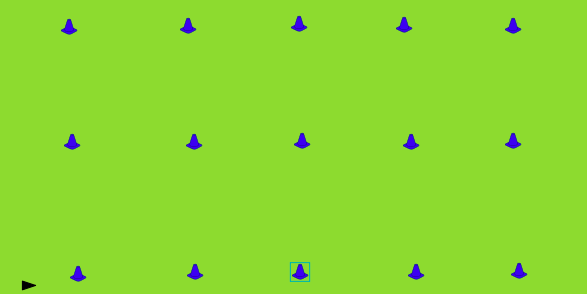 Activity #1 Activity #2Activity #3Activity #4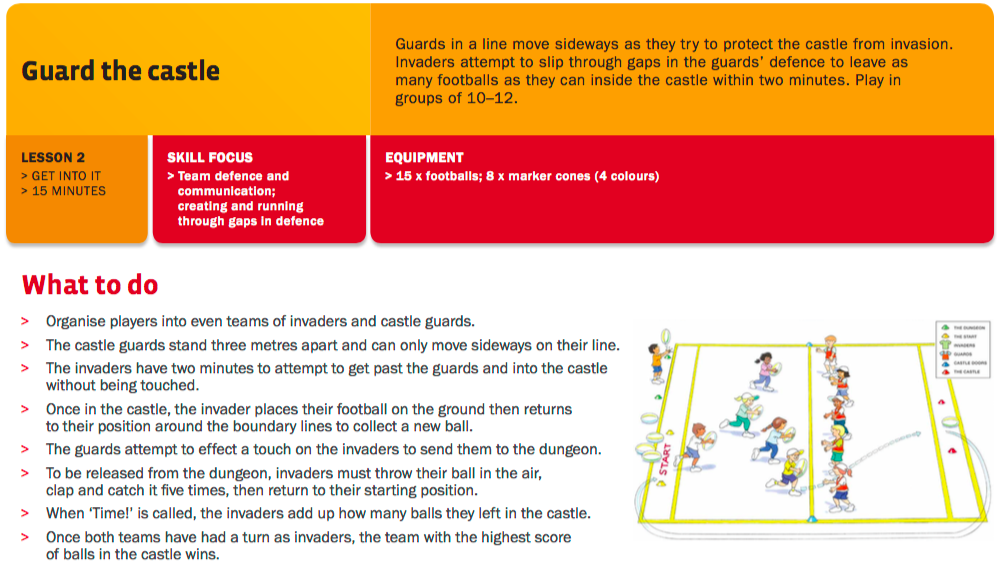 From (http://touchfootball.com.au/fileadmin/user_upload/Download_Documents/2015/Play_for_Life_-_Touch_Football.pdf)End GameAdditional Notes______________________________________________________________________________________________________________________________________________________________________________________________________________________________________________________________________________________________________________________________________________________________________________________________________________________________________________________________________________________________________________________________________________________________________________________________________________________________________________________________________________________________________________________________________________________________________________________________________________________________________________________________________________________________________________________________________________________________________________________________________________________________________________________________________________________________________________________________________________________________________________Additional Notes______________________________________________________________________________________________________________________________________________________________________________________________________________________________________________________________________________________________________________________________________________________________________________________________________________________________________________________________________________________________________________________________________________________________________________________________________________________________________________________________________________________________________________________________________________________________________________________________________________________________________________________________________________________________________________________________________________________________________________________________________________________________________________________________________________________________________________________________________________________________________________STUCK IN THE MUDSTUCK IN THE MUDDuration10-15 minutesEquipment1 ball per 2 participantsArea SizeCreate a grid using cones to comfortably fit all your studentsInstructionsVariation of chasey or ‘IT’Students run around within designated area, half the students have balls, other half don’t.2 students are ‘IT’ and attempt to tag other students.When students tagged they must stop immediately and become stuck in mud with feet apart.To be freed from the mud a student must have a ball rolled between their legs.If a student with a ball is tagged they stand feet in mud with ball above head it cant be taken.When ball is on floor any student can pick it up.Variation and progression Pass between the 2 students – single or doubleTeachable momentEnergy and enthusiasmUsing and defending spaceOrganisationSet up rectangle to begin with extra markers on one side ready for skill development section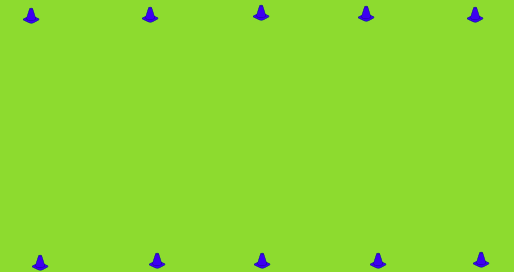 REACT & CATCHREACT & CATCHDuration5 minutesEquipment1 ball per 2 participantsArea SizeCreate a grid using cones to comfortably fit all your studentsInstructionsStudent stand with ball on their head, hands on the buttockDrops head forward moves hands to catch ball behind backVariation and progression Catch behind backTeachable momentFocus and concentrationPeer teachingFundamental movement skillsOrganisation:Free Space with rectangleTRIANGLE PASSINGTRIANGLE PASSINGDuration5-10minsEquipmentGroups of 31 ball between 3Area Size5m x 5m gridInstructionsStudents form a triangle in gridPassing ball around triangle using correct techniqueVariation and progression Move to squareChange of directionChange of length of passAdd competitionTeachable momentOrganisation:Use small square grid 5m x 5mStudent select gridStudent establish a triangleTeacher moves around and through grid2 on 1 KEEPY OFF2 on 1 KEEPY OFFDuration5-10minsEquipmentGroups of 31 ball between 3Area Size5m x 5m gridInstructionsStudents work in pairs to move ball around in side gridKeep ball away from the defenderChange positions if pass not completedCorrect passing technique onlyVariation and progression ?? Tag of player with ballTeachable momentCreating SpaceDecision makingOrganisation:Use small square grid 5m x 5mStudent select gridStudent establish a triangleTeacher moves around and through grid2 on 1 touchdown from loop2 on 1 touchdown from loopDuration10minsEquipmentGroups of 3 1 ball per groupArea Size10m x 5mInstructions2 offensive players, 1 defensive player (rotate)2 offensive players start on end line of grid1 defensive player starts in centre of gridOffense players objective is to score a try, they can either pass or run through depending on their decisionDefence attempts to tag player with ball or intercept passVariation and progression Add in touch and play offside ruleTeachable momentDecision makingSpacingOrganisation:Use 2 vertical grids together Leave space between grids for next drill2 on 1 touchdown from loop2 on 1 touchdown from loopDuration10minsEquipmentGroups of 3 1 ball per groupArea Size10m x 5mInstructions2 offensive players, 1 defensive player (rotate)2 offensive players start mid way on right marker1 defensive player starts mid way on left markerOffensive players run 1 way, defensive players run opposite direction around marker at end of playing areaOffense players objective is to score a try, they can either pass or run through depending on their decisionDefence attempts to tag player with ball or intercept passVariation and progression Add in touch and play offside ruleTeachable momentDecision makingSpacingOrganisation:Use 2 vertical grids together Leave space between grids for safety Guard the CastleGuard the CastleDuration15-20 minutesEquipmentBalls BibsArea SizeExtend grids to make 2 fieldsCan make a mirror image to cater for large class InstructionsSee aboveVariation and progression After guard makes the touch they need to touch back line – creates space along guard lineTeachable momentMaking spaceAcceleration and speedAgilityOrganisation:Use of grids still – may need to extend  or use rectangle and make a mirror image